Муниципальное  автономное  дошкольное  образовательное учреждениег. Хабаровска «Детский сад комбинированного вида № 34»Статья
Музыкально-театрализованные представления в детском садуСоставила  учитель-логопед Бендерская И.Н.Хабаровск 2019Очень важным видом деятельности при работе с дошкольниками является музыкально-театральная деятельность. Желание почувствовать себя актером свойственно любому ребенку, поэтому вызывает живой интерес. В узком смысле слова песня, подкрепленная движениями – это уже театрализация. А сценарий любого детского утренника – музыкальная театрализация, где все актеры – дети и взрослые! Конечно -до настоящего театра им еще необходимо дорасти, но как знать -может именно сейчас и здесь рождается новый И. Смоктуновский или Ф. Раневская. Поэтому очень важно зажечь искру творчества в каждом малыше. И даже если он не станет профессионалом -любовь к музыке и сцене пройдет с ним по жизни и поможет в любой ситуации оставаться человеком.Целью музыкально-театральных представлений в детском саду конечно является развитие творческих способностей детей. Тренируется память,ребенок получает новые эмоциональные впечатления. Учится понимать музыку, двигаться в соответствии с ее характером.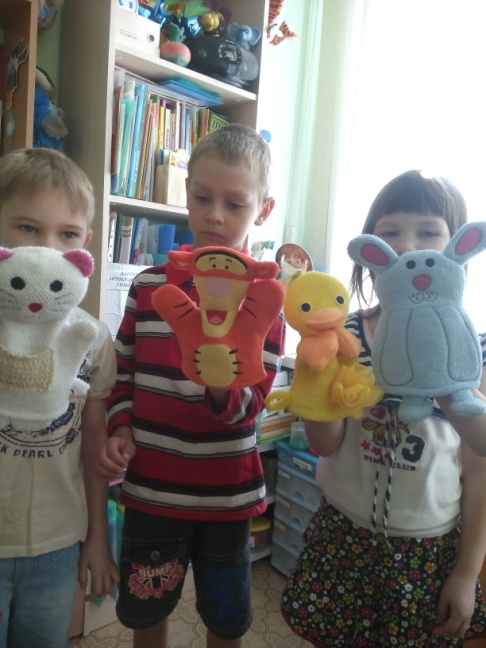 Благодаря участию детей в этом виде коллективного творчества решаются многие задачи:-Каждый ребенок получает возможность проявить свои способности-Дети познают мир и себя в нем-Развивается способность к образному перевоплощению-Дети учатся взаимодействовать на сцене, поддерживать друг друга-Растет активность, желание участвовать в постановках, развлеченияхКак результат:-Развиваются психические процессы: внимание, фантазия, память, стимулируются мыслительные операции-Активизируются словарный запас, грамматический строй речи, ее выразительность, темп-Совершенствуются моторика, координация, плавность движений-Происходит коррекция поведения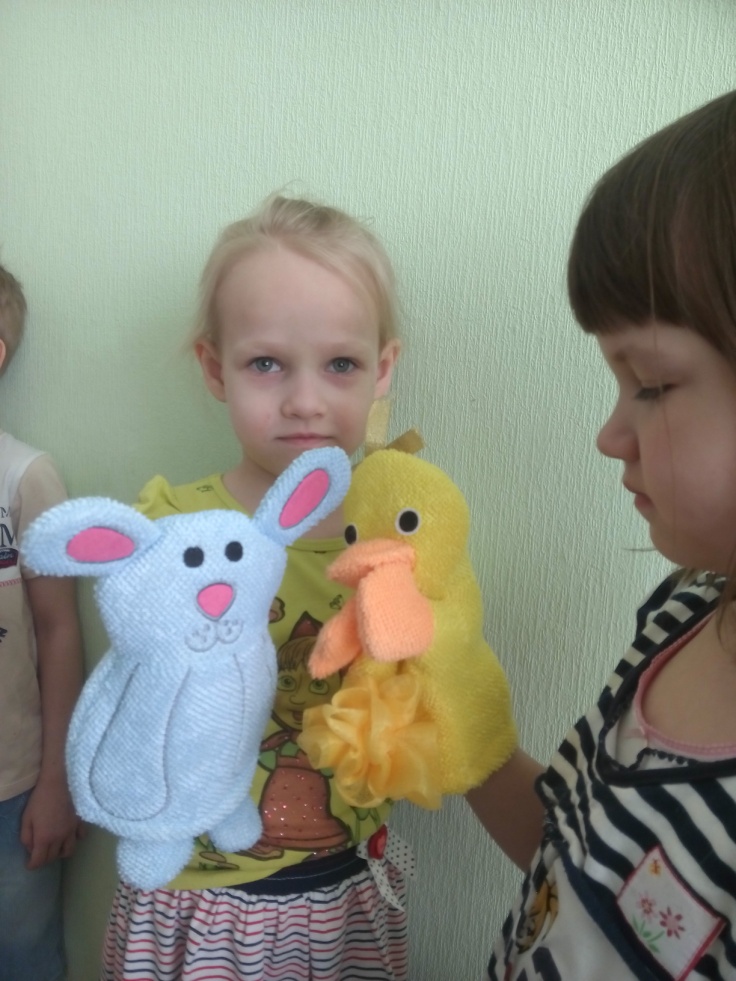 -Развивается чувство коллективизма, ответственности друг за друга, формируется опыт нравственного поведения-Развивается творческая самостоятельность-Происходит интегрированное воспитание детей-Дети испытывают радость общения-Родители начинают активно участвовать в жизни коллектива, .переживая за своего ребенка. Их помощь полезно использовать,включая их в действия.В музыкально -театральных представлениях реализуется эффективный способ воздействия на ребенка- учить играя!Музыка помогает охарактеризовать движения героев, реплики,стихи, пение.Игры и костюмы помогают войти в образИногда дети с удовольствием участвуют в их изготовленииТолько выступая публично перед аудиторией можно достичь выразительности речиДети,занимаясь музыкально-театральной деятельностью становятся чуткими к красоте,Познают мир через образы, краски, звуки. Учатся сочувствовать персонажам, осваивают выразительность языка. Воспитывается доброта и дружба.Музыкально-театральные представления помогают приобщить детей к русской народной культуре, фольклору, прикладному искусству.Внимательное и тактичное отношение к каждому ребенку создает доброжелательную атмосферу для творчестваГлавная задача для музыкального руководителя и воспитателя при приобщении ребят к музыкальному театру- увлечь, зажечь искру и развить талант своим примером,ярким показом, заинтересованностью в деятельности. Мы должны помнить, что педагог-это человек, ведущий за руку. От того, кто находится рядом с ребенком,какая личность, зачастую зависит каким вырастет этот человечек. Шаг за шагом в коллективе формируется сознание ребенка. Очень важно массово задействовать всех детей в музыкально-театральных постановках.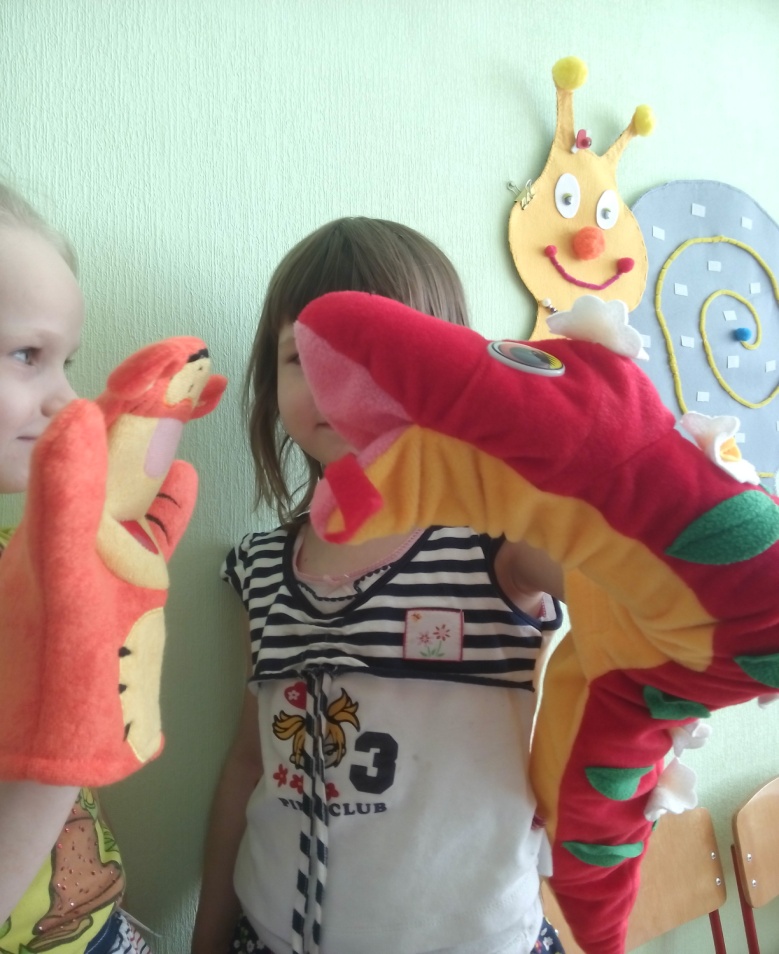 Тематика может быть разнообразной- природа родного края,фольклор,сказки.Ребенок испытывает позитивные эмоции, если может сделать что- то сам!Пусть пробует, экспериментирует. Поддержим его инициативу!Театральные постановки воспитывают вкус и чувство прекрасного!Не случайно самые сильные переживания мы испытываем, посещая театр. И если сюжет нас захватывает- мы переживаем «до слез», испытывая просветление.А впечатления ребенка самые яркие! Он сохранит их на всю жизнь!И от нас зависит -какие это будут впечатления!